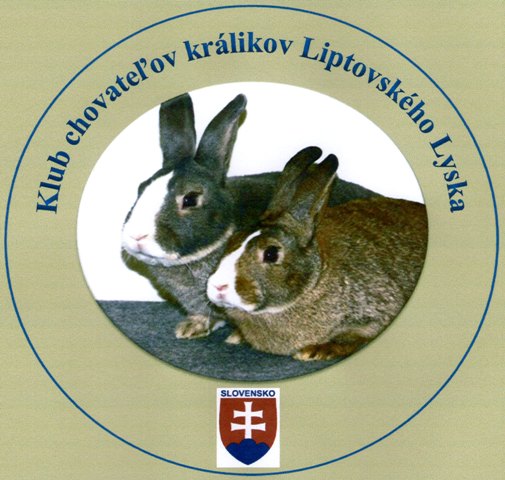                                            ZÁPISNICA                   z výročnej členskej schôdze klubu chovateľov Liptovského Lyska                                       konanej dňa 16.10.2016 v Partizánskej Ľupči.Program schôdze :zahájenieschválenie programukontrola uznesenia za rok 2016správa o činnosti za rok 2016 a plánu činnosti klubu na ďalšie obdobieplemenné a kmeňové chovyspráva o hospodárení za rok 2016registrácia králikov za rok 2016diskusia – rôzne, každý prítomný člen môže predniesť svoj návrh na činnosť klubuvyhodnotenie  III. Klubovej výstavy a odovzdanie cienschválenie uznesenia a plánu činnosti klubuzáver – vykoná predseda klubuPrítomní:          15      členovNeprítomní:       6       členov   ospravedlnení  telefonicky                               UZNESENIE č. 2016/1                             z riadnej členskej schôdze klubu Liptovského Lyska A/ Schvaľuje:Program členskej schôdzeNávrh činnosti klubu na ďalšie obdobiePrijatie nového člena p. Bartoněk Miloš                                   p. Uhlárik Stanislav                                   p. Šebest KarolB/ Ukladá:Výboru klubu zabezpečiť dátum a miesto konania klubovej výstavy na rok 2017C/ Záver:              Uznesenie bolo jednohlasne schválenéZapísal:  Ivan LacoHodnotiaca správa klubu chovateľov králikov LL za rok 2016.Vážení priatelia, chovatelia začína sa vytvárať tradícia našich stretnutí, schôdzí a výstav.Aj pred rokom sme sa tu v Ľupči stretli a to dňa 18.10.2015. Myslím si, že takéto stretnutia sa nielen potrebné ale aj prospešné pre činnosť nášho klubu a rozvoj chovu králikov LL.Od založenia klubu sa naše predsavzatia a úlohy, ktoré sme prijali napĺňajú. Zväčšuje sa členská základňa, rozširuje sa výstavnícka činnosť na rôznych výstavách na Slovensku a zvyšuje sa počet registrovaných a tetovaných mláďat v klube.A tak sa vlastne rozširuje chov LL aj u členov nášho klubu.Treba nám prijať na dnešnej schôdzi zásadu serióznosti. Máme takých evidovaných pasívnych členov o ktorých okrem toho, že podali prihlášku nerobia nič.Nezaplatili členské za rok 2015 a 2016, neregistrujú svoje odchovy u klubového registrátora a nezúčastňujú sa schôdzí ani sa neospravedlnili.Niektorí skrátka nevyvíjajú žiadnu klubovú a chovateľskú činnosť. Pýtam sa preto všetkých Vás dokedy ich máme viesť v našej klubovej evidencii? Viem že sa v rodinnom, ale aj v chovateľskom živote stretávame s rôznymi problémami.To sa dá pochopiť a prepáčiť určitá nečinnosť, no mali by sme byť o tom informovaný.No keď člen, ktorý podá prihlášku do klubu a viac o sebe a o svojom chovateľskom živote nedá vedieť viac ako dva roky, tak načo nám je taký člen. Je to zbytočná zaťažujúca evidencia hlavne pre tajomníka klubu.V minulom roku na našej klubovej schôdzi som Vás nabádal, aby ste sa pustili do regeneračných chovov.Treba v tom začať a kto začal pokračovať v tom aj naďalej a mláďatá registrovať u klubového registrátora.Tak naše chovy skvalitníme vo väčšine hodnotiacich ukazovateľov a vyhneme sa príbuzenskej plemenitbe. Ešte chcem povedať pár slov o členskom.Výška členského je 10 eur ročne, tak sme si to odsúhlasili.Kto dá viac tak sa to zaeviduje ako sponzorský dar. Zdôrazňujem, že všetky získané peniaze použijeme len na potreby činnosti klubu, ako napríklad zakúpenie cien na výstavy, odmeny posudzovateľom, občerstvenie a podobne. Nikomu nič neodvádzame.Na záver tejto správy Vám všetkým, ktorí ste prišli na schôdzu, ďakujem a najmä ďakujem tým členom, ktorí aj vystavujú svoje odchovy králikov LL. Robíte dobrú prezentáciu nielen sebe ale aj klubu.Ďakujem za pozornosť.V Partizánskej Ľupči  dňa 16.10.2016                                       Jozef Červeň  predseda klubuKLUB CHOVATEĽOV LIPTOVSKÉHO LYSKASpráva o registrácii v klube LL k 31.12.2016Klubovým registrátorom bolo zaregistrovaných 225 králikovLL divosfarbený        57 ksLL  modrodivý             3 ksLL čierny                    39  ksLL modrý                   22 ksLL činčilový             104  ksV Levoči  31.12.2016                                   regisrátor  Anton Slebodnik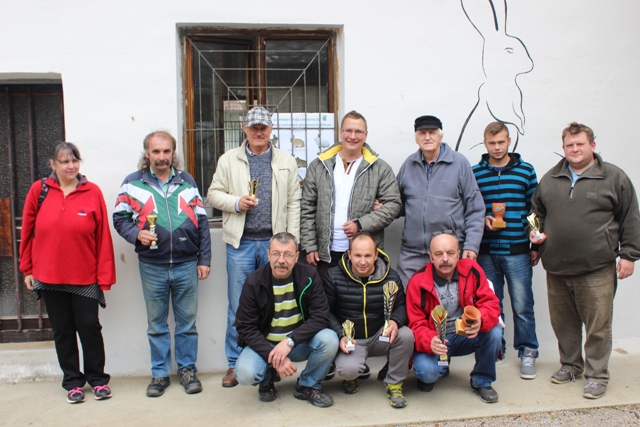 Časť členov klubu	III. Výstava klubu Liptovského Lyska  Partizánska Ľupča 2016Bodové hodnotenieč.k.      farebný ráz     pohlavie   body      ocenenie        chovateľPosudzovanie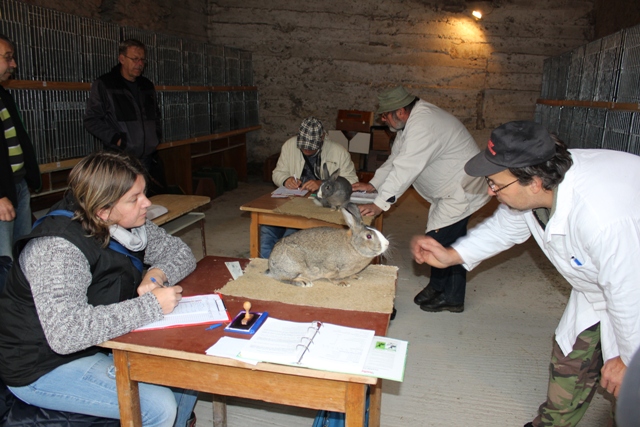 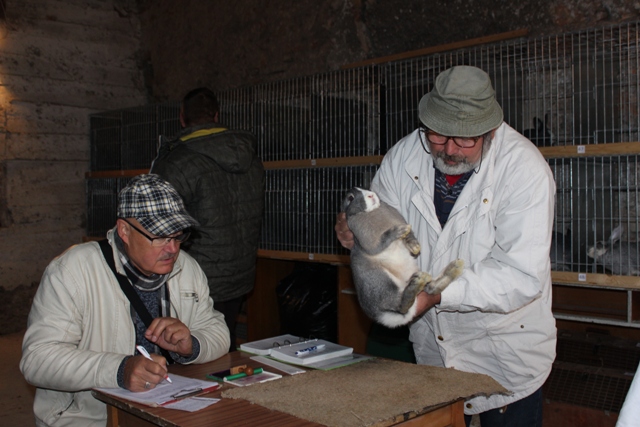 Ceny pre vystavovateľov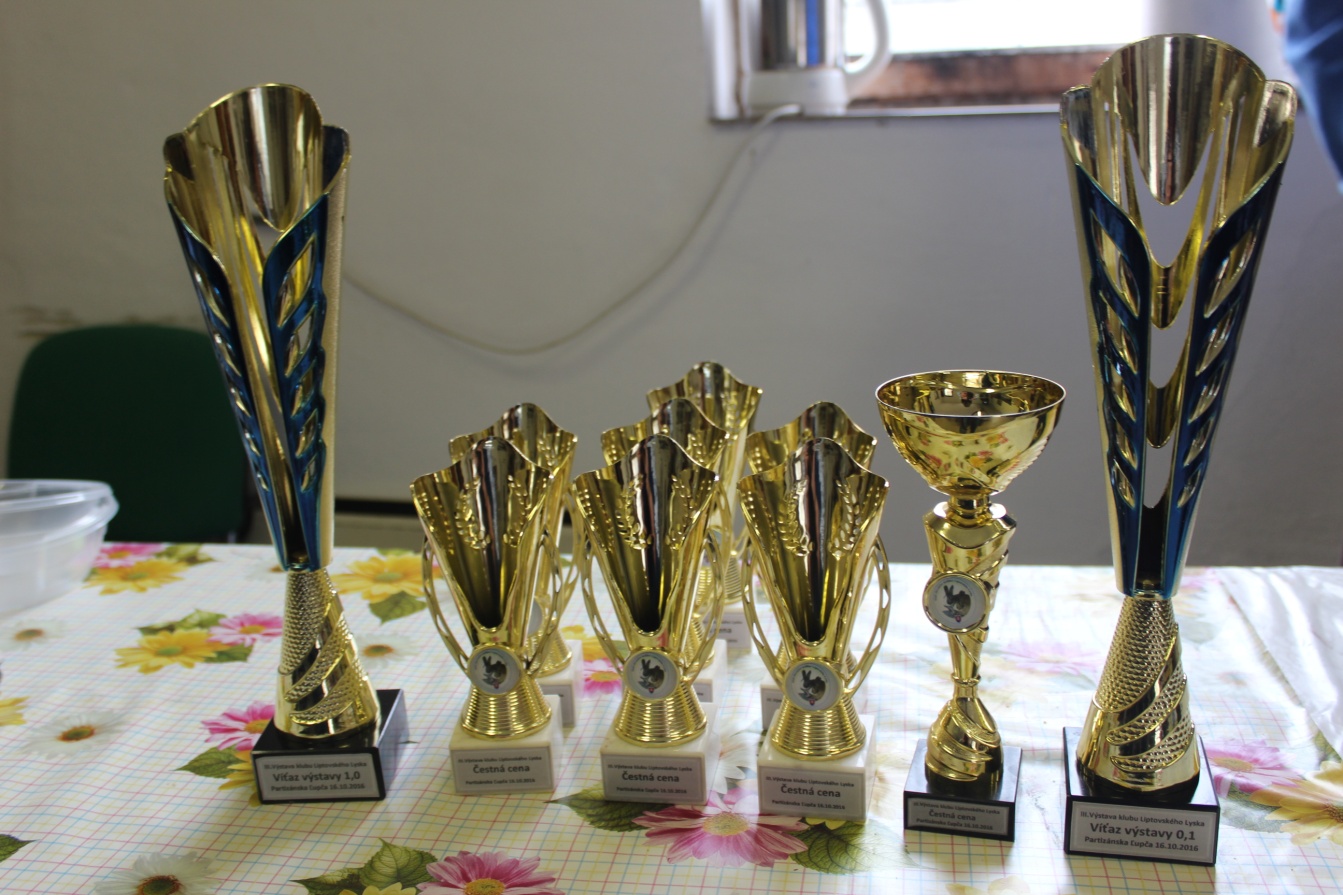 Odovzdávanie cien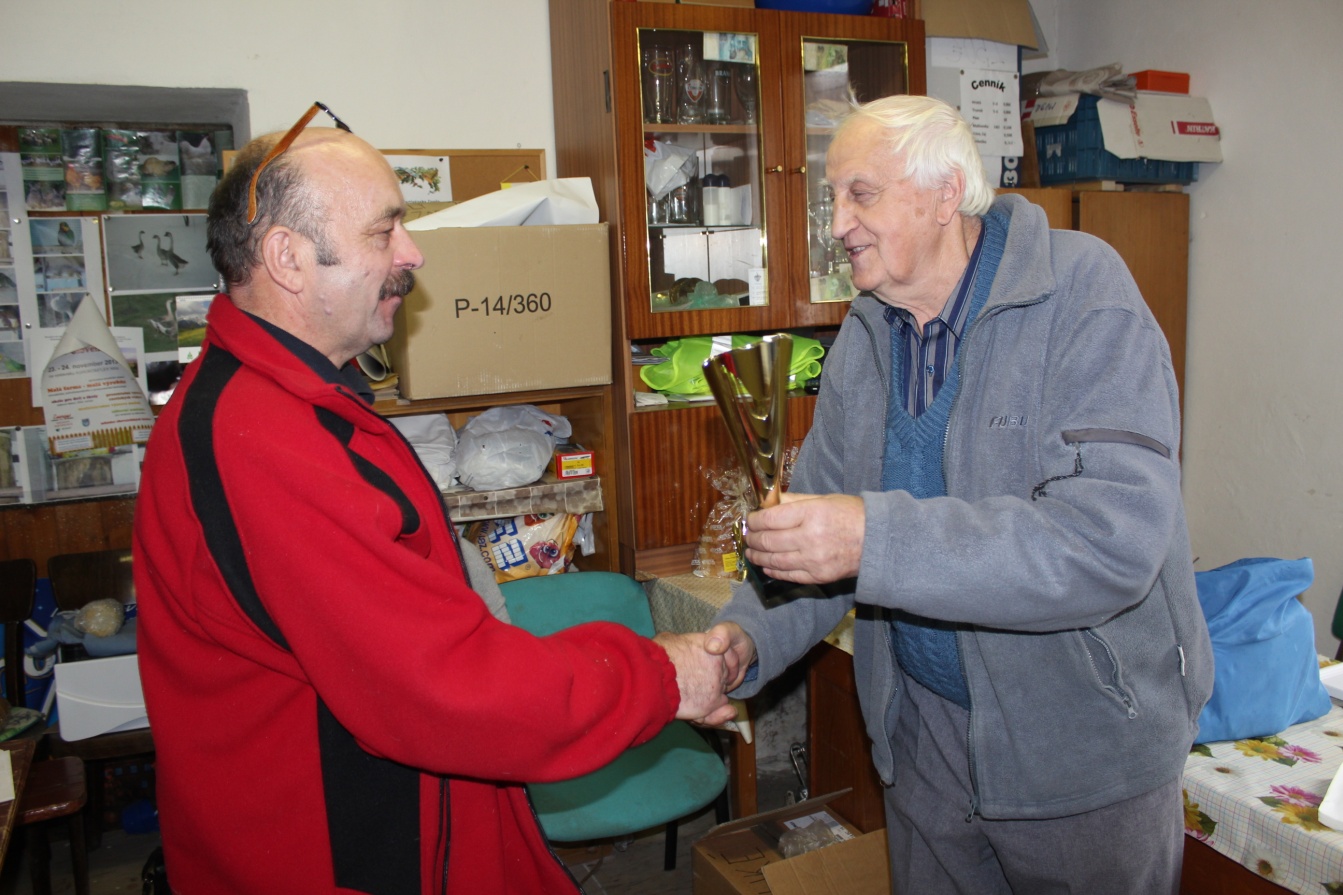 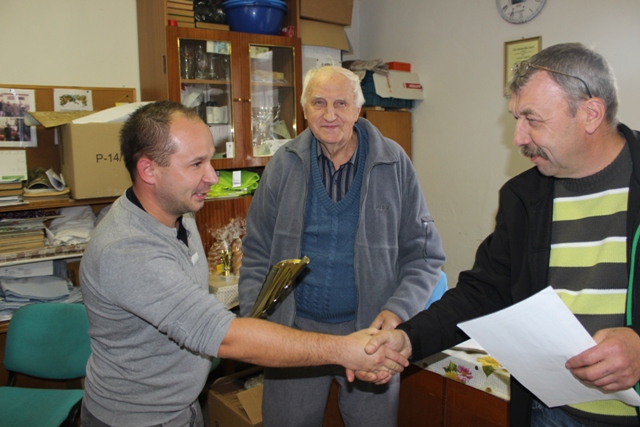 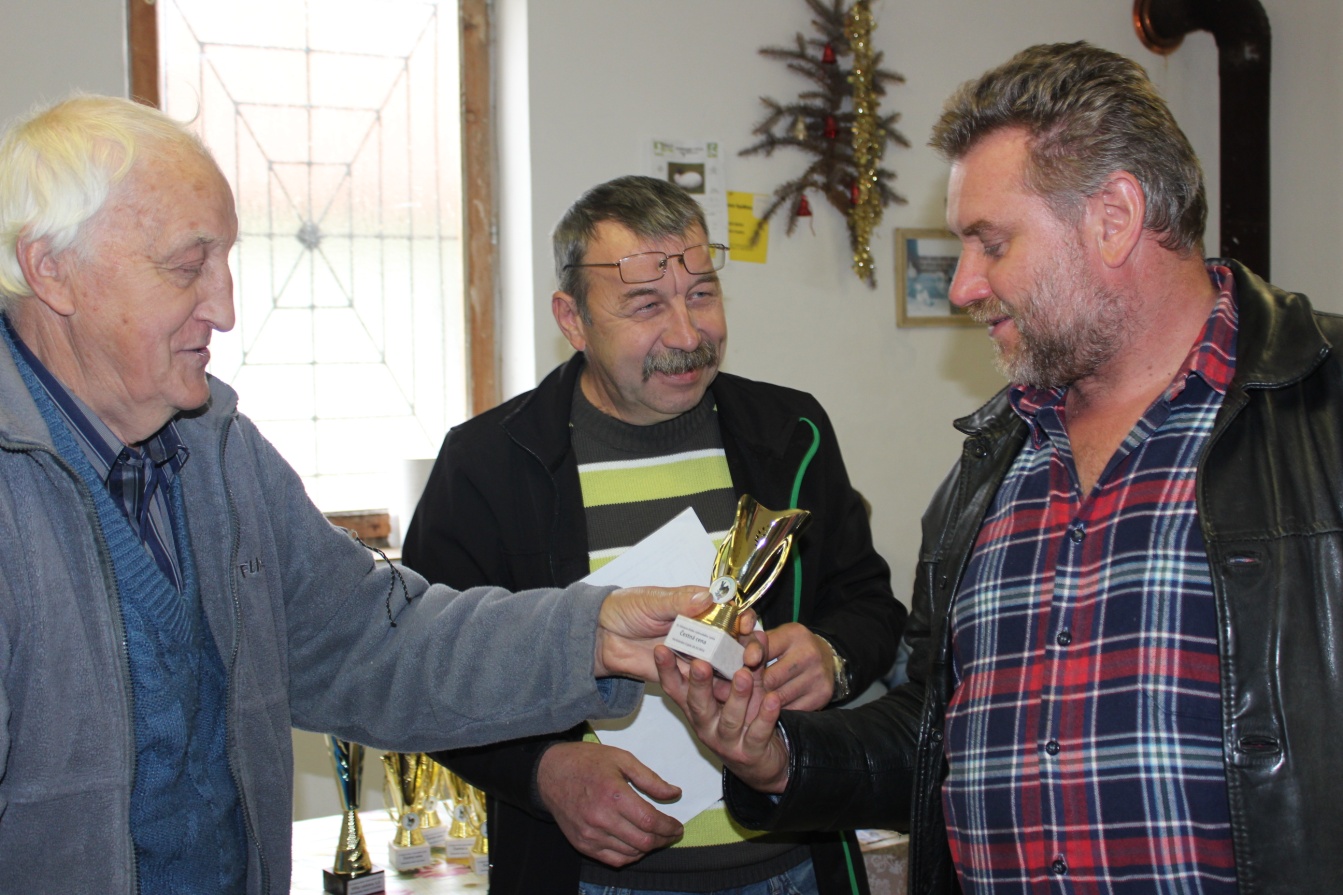 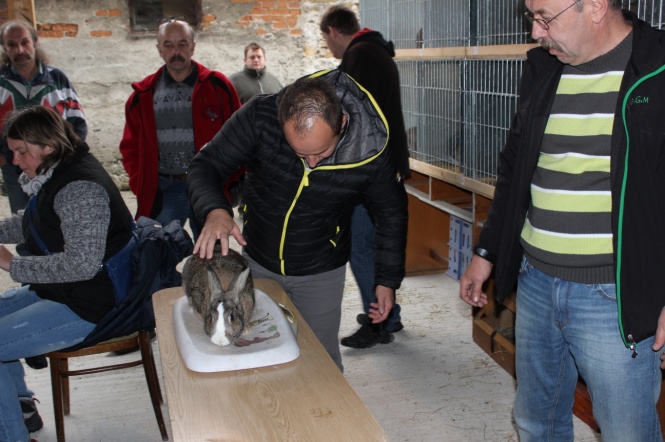 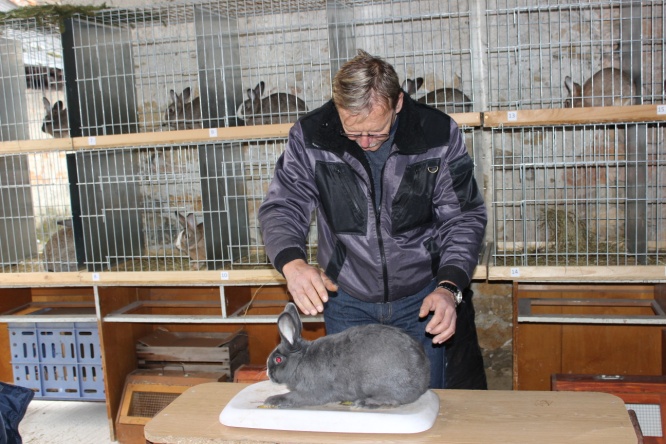 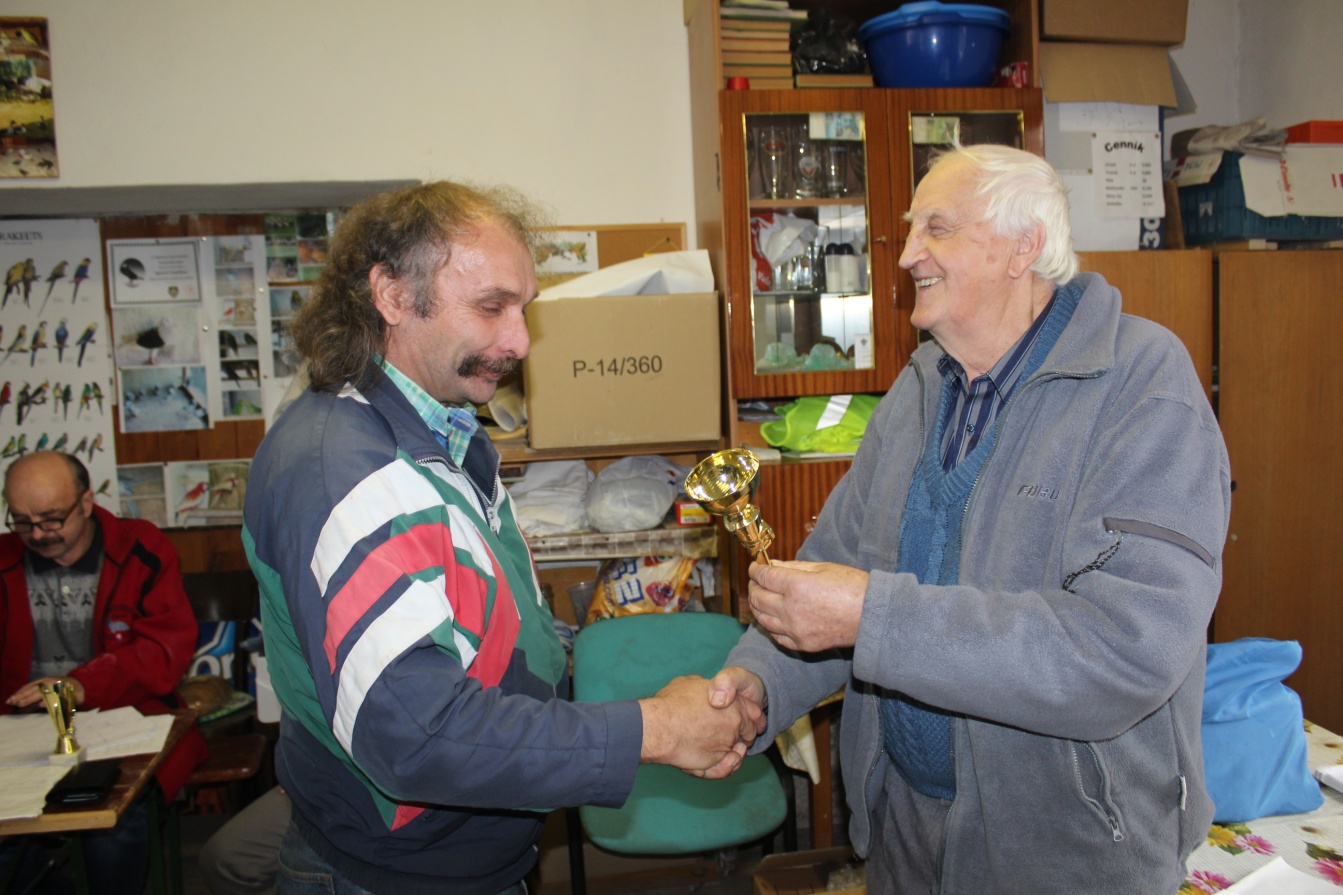 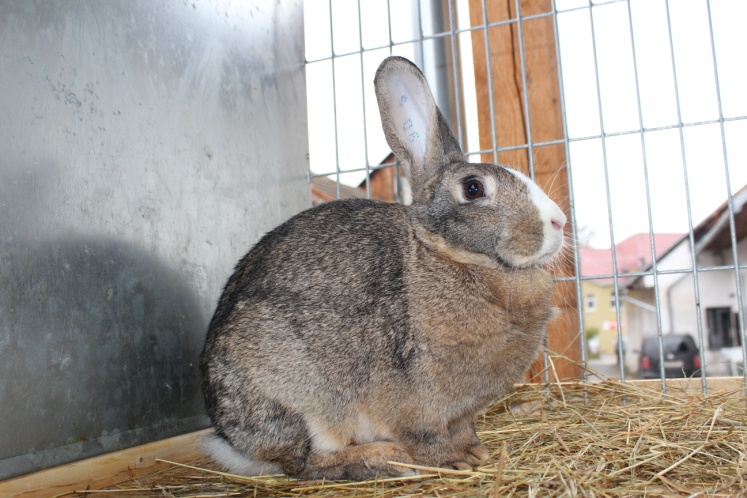 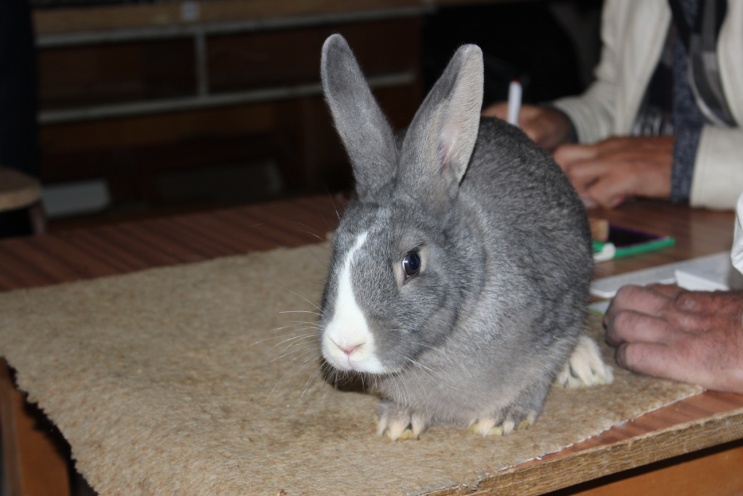 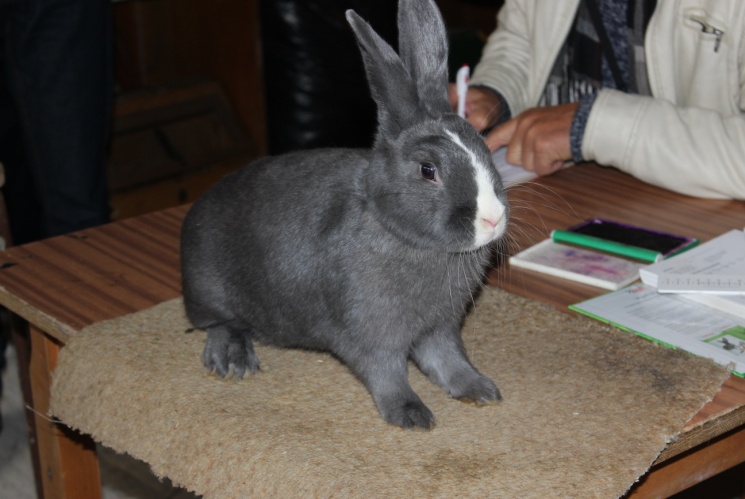 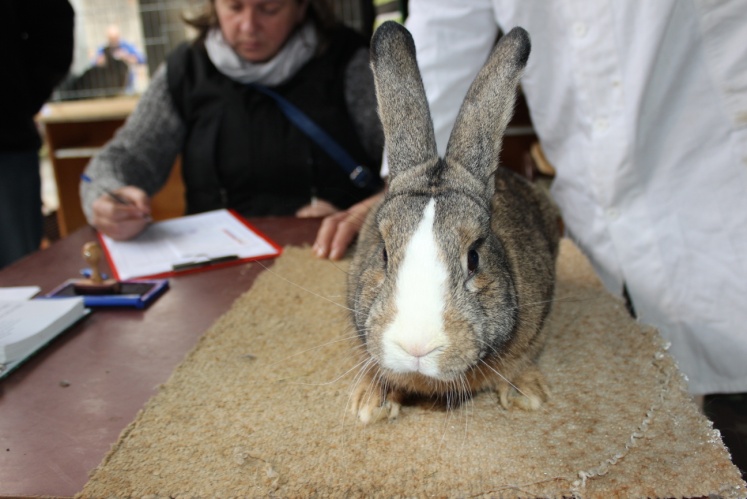 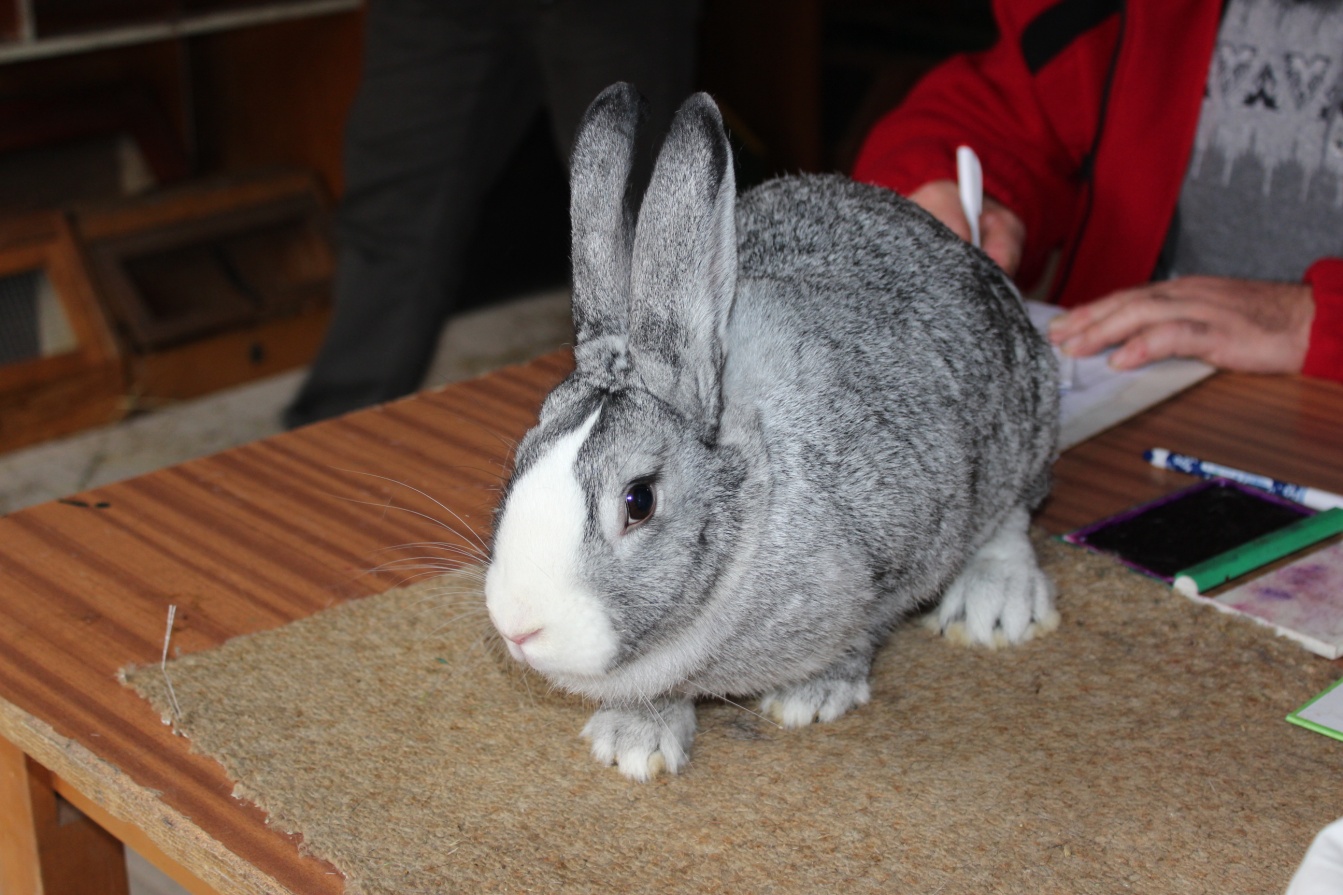     1.divokosfarbený1,094,5Červeň Jozef    2.1,095,0Červeň Jozef    3.0,194,0Červeň Jozef    4.0,194,5Červeň Jozef    5.1,0(94,0)Slebodnik Anton    6.1,095,5VvSlebodnik Anton                  Pohár predsedu    7.1,0(95,0)ČcŠiculiak Ján    8.1,0(94,5)Šiculiak Ján    9.1,0VýlukaŠiculiak Ján  10.1,0(94,0)Kopáč Jaroslav  11.1,0(95,5)Kopáč Jaroslav  12.1,0(94,5)Kopáč Jaroslav  13.1,0(93,5)Kopáč Jaroslav   14.0,1(95,5)Kopáč Jaroslav  15.0,1(95,5)VvKopáč Jaroslav                      Pohár predsedu  16.0,1(94,5)Kopáč Jaroslav  17.0,1Nedod.Kopáč Jaroslav  18.1,0VýlukaStotka Michal  19.0,1(94,0)Stotka Michal  20.0,1(94,0)ČcStotka Michal	              Pohár predsedu  21.čierny1,0VýlukaKopáč Jaroslav  22.1,0(93,0)Chlepko Peter  23.0,1(94,0)Chlepko Peter  24.0,1(94,5)ČcChlepko Peter	               Pohár predsedu  25.0,1(94,0)Chlepko Peter  26.1,095,5Slebodník Antón  27.1,0(93,0)Slebodník Antón  28.1,0(94,0)Červeň Jozef  29.1,095,5ČcČerveň Jozef  30.0,1(94,0)Červeň Jozef  31.0,194,5Červeň Jozef  32.divomodrý1,0(94,0)ČcBartoněk Miloš	               Pohár predsedu  33.0,1(94,0)Bartoněk Miloš  34.0,1(93,0)Bartoněk Miloš  35.modrý1,0VýlukaLaco Ivan  36.1,095,0ČcLaco Ivan  37.1,0VýlukaLaco Ivan  38.0,194,5Laco Ivan  39.1,095,0Červeň Jozef  40.0,1(94,5)Červeň Jozef  41.0,1(94,0)Červeň Jozef  42.0,1(94,5)Červeň Jozef  43.1,0Nedod.Barantal Tomáš  44.0,1Nedod.Barantal Tomáš  45.0,1(94,0)Bartoněk Miloš  46.činčilový1,094,5Slebodnik Anton  47.0,194,0Slebodnik Anton  48.1,095,0ČcSlebodnik Anton  49.0,194,5Slebodnik Anton  50.1,0(94,5)Slebodnik Anton  51.1,0(94,5)Slebodnik Anton  52.0,1(94,5)Slebodnik Anton  53.0,1(94,5)Slebodnik Anton  54.0,1(93,5)Slebodnik Anton  55.0,1(94,0)Slebodnik Anton  56.0,1(95,0)ČcKopáč Jaroslav